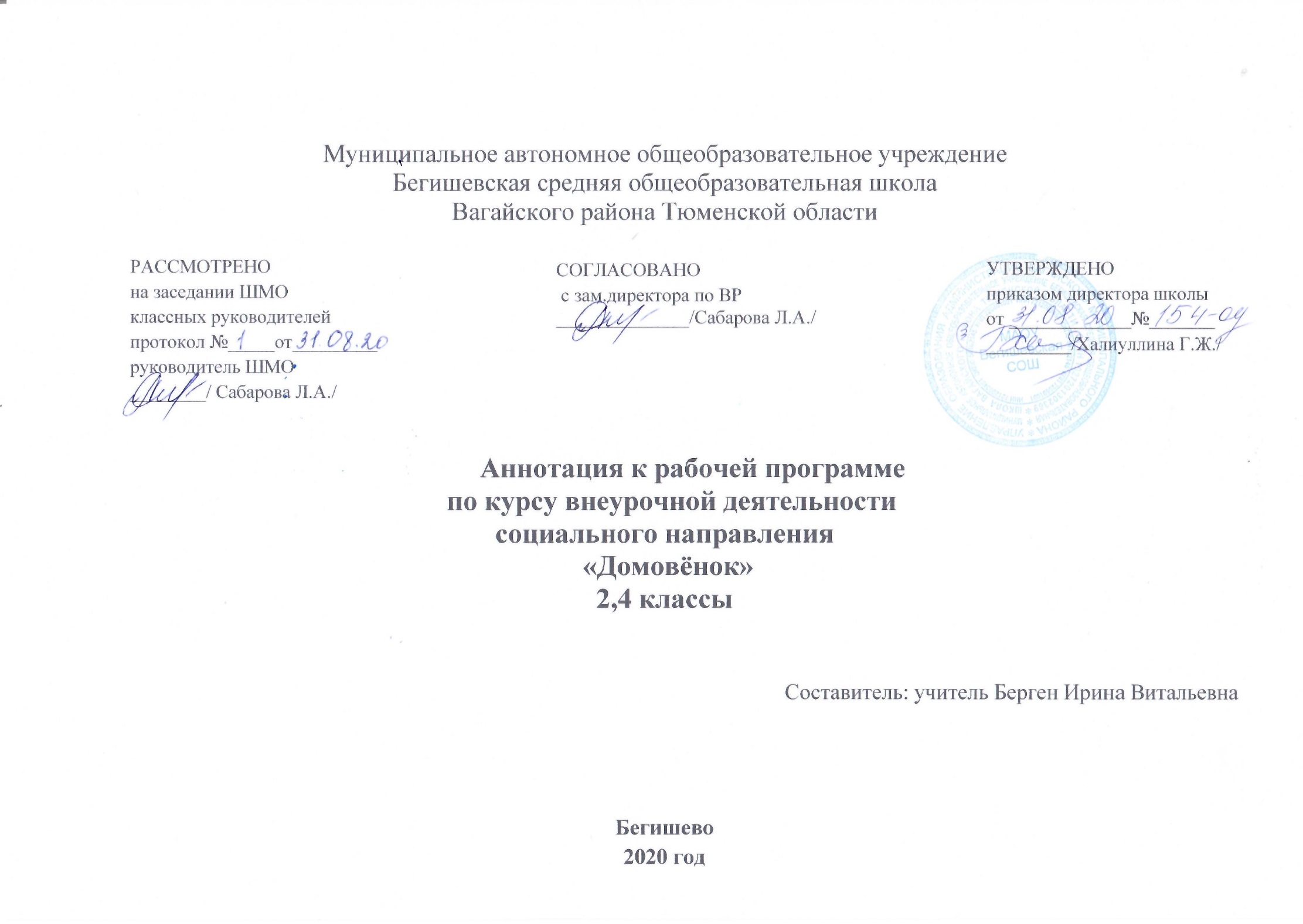 Нормативная база:Федеральный закон от 29.12.2012 г. № 273-ФЗ (ред. от 31.12.2014 г., с изм. от 02.05.2015 г.) «Об образовании в Российской Федерации» (с изм. и доп., вступ. в силу с 31.03.2015 г.)Федеральный государственный образовательный стандарт основного общего образования (приказ Министерства образования и науки Российской Федерации от 17 декабря 2010 г. №1897); Приказ Министерства образования и науки РФ от 30.08.2013 №1015 "Об утверждении порядка организации и осуществления образовательной деятельности по основным общеобразовательным программам - образовательным программам начального общего, основного общего, и среднего общего образования" (в редакции от 17.07.2015); Приказ Министерства образования и науки Российской Федерации от 31.12.2015 № 1576 «О внесении изменений в федеральный государственный образовательный стандарт начального общего образования, утвержденный приказом Министерства образования и науки российской Федерации от 06.10.2009г. № 373»; СанПиН 2.4.2.2821-10 «Санитарно-эпидемиологические требования к условиям и организации обучения в общеобразовательных учреждениях», утвержденные постановлением Главного государственного санитарного врача Российской Федерации от 29.12.2010 №189 (в ред. Постановления Главного государственного санитарного врача РФ №81 от 24.12.2015); Инструктивно-методическое письмо Министерства образования и науки Российской Федерации от 14.12.2015 №09-3564 «О внеурочной деятельности и реализации дополнительных общеобразовательных программ»; Распоряжение Правительства Тюменской области от 22.10.2012 № 2162-рп «О мерах по дальнейшему развитию в Тюменской области системы выявления и поддержки талантливых детей» Устав МАОУ Бегишевская СОШ;Учебный план МАОУ Бегишевской СОШ.Главная цель: формирование позитивного эмоционально – ценностного отношения к труду и людям труда. Цели:  приобрести общественно – организаторские умения, почувствовать ответственность не только за свою, но и за общую работу; создание привлекательного пришкольного участка; - реализация общественно – значимых инициатив; приобретение личного опыта как основы познания; знакомство учащихся со структурой исследовательской деятельности, со способами поиска информации;     Для достижения данных целей формируются следующие задачи:   привлекать всех детей к активному участию в делах класса; учить детей навыкам общественной работы; прививать интерес к исследовательской деятельности; воспитывать ответственное отношение к поручению коллектива; развивать организаторские и коммуникативные компетенции; создание атмосферы сотрудничества между всеми участниками проекта; cделать территорию школы комфортной для учёбы и отдыха; -формирование целостной картины мира материальной и духовной культуры человека как продукта творческой предметно – преобразующей деятельности человека; формирование мотивации успеха и достижений, творческой самореализации на основе  организации предметно – преобразующей деятельности; формирование внутреннего плана деятельности на основе поэтапной отработки предметно – преобразовательных действий;   Сроки реализации программы Данная программа представляет собой вариант программы организации внеурочной деятельности школьников. Программа рассчитана на 135 часов  и предполагает равномерное распределение этих часов по неделям и проведение регулярных еженедельных внеурочных занятий со школьниками (1 ч в неделю).  1 класс – 33 часа ,2 класс – 34часа, 3 класс – 34 часа, 4 класс-  34часа . Формы организации курса внеурочной деятельности «Домовёнок»: Коллективные и групповые занятия; организация выставок; участие в конкурсах.